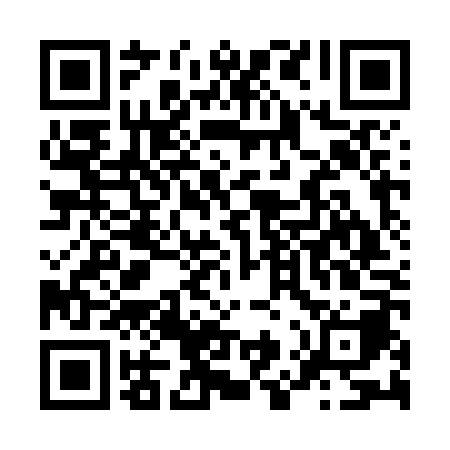 Ramadan times for Ghardaia, AlgeriaMon 11 Mar 2024 - Wed 10 Apr 2024High Latitude Method: NonePrayer Calculation Method: Algerian Ministry of Religious Affairs and WakfsAsar Calculation Method: ShafiPrayer times provided by https://www.salahtimes.comDateDayFajrSuhurSunriseDhuhrAsrIftarMaghribIsha11Mon5:395:397:0012:554:186:516:518:0712Tue5:375:376:5912:554:186:516:518:0813Wed5:365:366:5812:554:186:526:528:0914Thu5:355:356:5612:544:196:536:538:1015Fri5:335:336:5512:544:196:546:548:1116Sat5:325:326:5412:544:196:546:548:1117Sun5:315:316:5312:544:196:556:558:1218Mon5:295:296:5112:534:206:566:568:1319Tue5:285:286:5012:534:206:566:568:1420Wed5:275:276:4912:534:206:576:578:1421Thu5:255:256:4712:524:206:586:588:1522Fri5:245:246:4612:524:216:596:598:1623Sat5:235:236:4512:524:216:596:598:1724Sun5:215:216:4312:514:217:007:008:1825Mon5:205:206:4212:514:217:017:018:1826Tue5:185:186:4112:514:217:017:018:1927Wed5:175:176:4012:514:217:027:028:2028Thu5:155:156:3812:504:217:037:038:2129Fri5:145:146:3712:504:227:037:038:2230Sat5:135:136:3612:504:227:047:048:2231Sun5:115:116:3412:494:227:057:058:231Mon5:105:106:3312:494:227:067:068:242Tue5:085:086:3212:494:227:067:068:253Wed5:075:076:3012:484:227:077:078:264Thu5:055:056:2912:484:227:087:088:275Fri5:045:046:2812:484:227:087:088:276Sat5:035:036:2712:484:227:097:098:287Sun5:015:016:2512:474:227:107:108:298Mon5:005:006:2412:474:227:107:108:309Tue4:584:586:2312:474:227:117:118:3110Wed4:574:576:2212:474:237:127:128:32